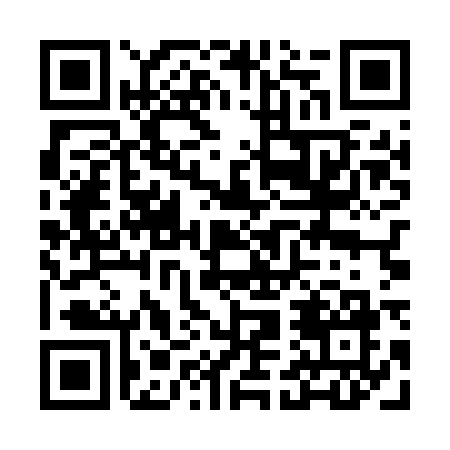 Prayer times for Weiders Crossing, Pennsylvania, USAMon 1 Jul 2024 - Wed 31 Jul 2024High Latitude Method: Angle Based RulePrayer Calculation Method: Islamic Society of North AmericaAsar Calculation Method: ShafiPrayer times provided by https://www.salahtimes.comDateDayFajrSunriseDhuhrAsrMaghribIsha1Mon3:565:351:065:078:3810:172Tue3:575:361:075:078:3710:163Wed3:575:361:075:078:3710:164Thu3:585:371:075:078:3710:155Fri3:595:371:075:078:3710:156Sat4:005:381:075:078:3610:147Sun4:015:391:075:078:3610:148Mon4:025:391:085:078:3610:139Tue4:035:401:085:078:3510:1210Wed4:045:411:085:078:3510:1211Thu4:055:411:085:078:3410:1112Fri4:065:421:085:078:3410:1013Sat4:075:431:085:078:3310:0914Sun4:085:441:085:078:3310:0815Mon4:095:441:095:078:3210:0716Tue4:105:451:095:078:3210:0617Wed4:115:461:095:078:3110:0518Thu4:135:471:095:078:3010:0419Fri4:145:481:095:078:3010:0320Sat4:155:491:095:068:2910:0221Sun4:165:491:095:068:2810:0122Mon4:175:501:095:068:2710:0023Tue4:195:511:095:068:269:5824Wed4:205:521:095:068:259:5725Thu4:215:531:095:058:259:5626Fri4:235:541:095:058:249:5527Sat4:245:551:095:058:239:5328Sun4:255:561:095:058:229:5229Mon4:275:571:095:048:219:5030Tue4:285:581:095:048:209:4931Wed4:295:591:095:048:199:48